Nom: Anders Celsius Période de temps: 1701-1744Nationalité: suédoisDécouverte: échelle de température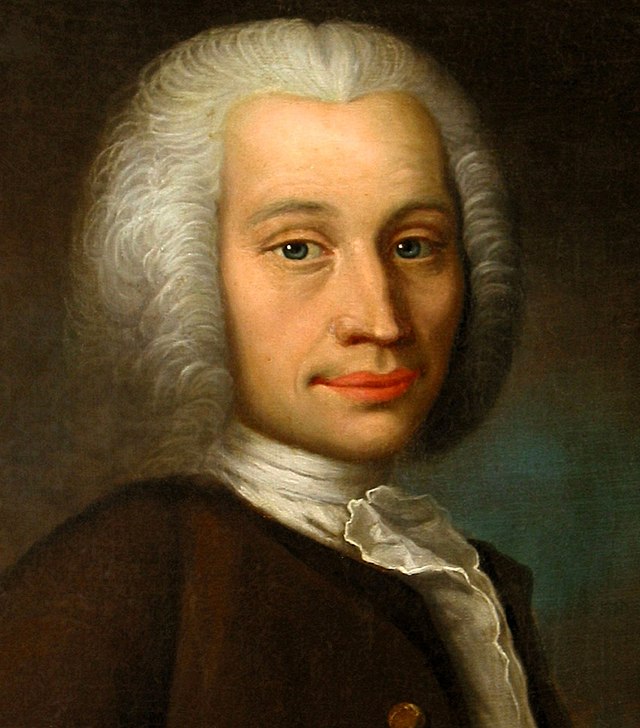 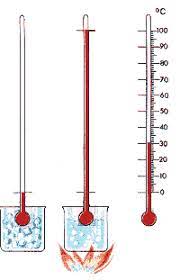 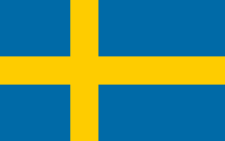 